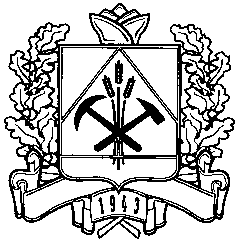 ДЕПАРТАМЕНТ ПРИРОДНЫХ РЕСУРСОВ И ЭКОЛОГИИ      Кемеровской областиПриказ«_31_»  __января__  2019  № __9__                                                 г. КемеровоОб организации системы внутреннего обеспечения соответствия требованиям антимонопольного законодательства в департаменте природных ресурсов и экологии Кемеровской областиВо исполнение Указа Президента Российской Федерации 21.12.2017                 № 618 «Об основных направлениях государственной политики по развитию конкуренции», распоряжения Правительства Российской Федерации от 16.08.2018  № 1697-р «Об утверждении плана мероприятий («дорожной карты») по развитию конкуренции в отраслях экономики Российской Федерации и переходу отдельных сфер естественных монополий из состояния естественной монополии в состояние конкурентного рынка на 2018 - 2020 годы», распоряжения Правительства Российской Федерации от 18.08.2018 № 2258-р «Об утверждении методических рекомендаций по созданию и организации федеральными органами исполнительной власти системы внутреннего обеспечения соответствия требованиям антимонопольного законодательства», распоряжения Губернатора Кемеровской области от 18.10.2018 № 85-рг «Об исполнении Указа Президента Российской Федерации от 21.12.2017 № 618 «Об основных направлениях государственной политики по развитию конкуренции» приказываю:1. Утвердить прилагаемое Положение об организации системы внутреннего обеспечения соответствия требованиям антимонопольного законодательства в департаменте природных ресурсов и экологии Кемеровской области  (далее – Положение).2. Сектору правового обеспечения и организации закупок                     (Мирошник Е.В.) обеспечить размещение настоящего приказа на официальном сайте департамента природных ресурсов и экологии Кемеровской области.3. Отделу бюджетного учета и кадрового обеспечения (Романцова Л.М.) ознакомить с настоящим приказом сотрудников департамента природных ресурсов и экологии Кемеровской области.4. Контроль за исполнением приказа оставляю за собой.Начальник департамента 				            	     С.В. Высоцкий                                                                                          Утверждено                                                              приказом департамента природныхресурсов и экологии Кемеровской областиот «31»  января  2019  г. №  _9_Положение об организации системы внутреннего обеспечения соответствия требованиям антимонопольного законодательства в департаменте природных ресурсов и экологии Кемеровской области1. Общие положения1.1. Положение об организации системы внутреннего обеспечения соответствия требованиям антимонопольного законодательства (далее – Положение) в департаменте природных ресурсов и экологии  Кемеровской области (далее – департамент) разработано во исполнение Указа Президента Российской Федерации 21.12.2017 № 618 «Об основных направлениях государственной политики по развитию конкуренции», распоряжения Правительства Российской Федерации от 16.08.2018 № 1697-р «Об утверждении плана мероприятий («дорожной карты») по развитию конкуренции в отраслях экономики Российской Федерации и переходу отдельных сфер естественных монополий из состояния естественной монополии в состояние конкурентного рынка на 2018 - 2020 годы», распоряжения Правительства Российской Федерации от 18.08.2018 № 2258-р «Об утверждении методических рекомендаций по созданию и организации федеральными органами исполнительной власти системы внутреннего обеспечения соответствия требованиям антимонопольного законодательства», распоряжения Губернатора Кемеровской области от 18.10.2018 № 85-рг «Об исполнении Указа Президента Российской Федерации от 21.12.2017 № 618 «Об основных направлениях государственной политики по развитию конкуренции».1.2. Цели антимонопольного комплаенса:а) обеспечение соответствия деятельности департамента требованиям антимонопольного законодательства;б) профилактика нарушения требований антимонопольного законодательства в деятельности департамента.1.3. Задачи антимонопольного комплаенса:а) выявление рисков нарушений антимонопольного законодательства;б) управление рисками нарушения антимонопольного законодательства;в) контроль соответствия деятельности департамента требованиям антимонопольного законодательства;г) оценка эффективности функционирования в департаменте антимонопольного комплаенса.1.4. Принципы антимонопольного комплаенса:а) заинтересованность руководства департамента в эффективности функционирования антимонопольного комплаенса;б) регулярность оценки рисков нарушения антимонопольного законодательства;в) обеспечение информационной открытости функционирования в департаменте антимонопольного комплаенса;г) непрерывность функционирования антимонопольного комплаенса в департаменте;д) совершенствование антимонопольного комплаенса.2. Организация и функционирование антимонопольного комплаенса в департаменте2.1. Организацию и функционирование антимонопольного комплаенса,  в том числе обеспечение контроля и анализа его эффективности, в департаменте осуществляет сектор правового обеспечения и организации закупок департамента (далее – сектор). 2.2. Сектор осуществляет следующие функции:а) подготовка и представление начальнику департамента настоящего Положения (представление предложений по внесению изменений в него), а также иных документов департамента, регламентирующих процедуры антимонопольного комплаенса в департаменте;б) выявление рисков нарушения антимонопольного законодательства, учет обстоятельств, связанных с рисками нарушения антимонопольного законодательства, определение вероятности возникновения рисков нарушения антимонопольного законодательства;в) выявление конфликта интересов в деятельности сотрудников департамента, разработка предложений по их исключению;г) консультирование сотрудников департамента по вопросам, связанным с соблюдением антимонопольного законодательства и антимонопольным комплаенсом;д) организация взаимодействия с другими органами исполнительной власти по вопросам, связанным с антимонопольным комплаенсом;е) разработка процедуры внутреннего расследования, связанного с функционированием антимонопольного комплаенса;ж) организация внутренних расследований, связанных с функционированием антимонопольного комплаенса, и участие в них;з) взаимодействие с антимонопольным органом и организация содействия ему в части, касающейся вопросов, связанных с проводимыми проверками;и) информирование департамента о внутренних документах, которые могут повлечь нарушение антимонопольного законодательства;к) иные функции, связанные с функционированием антимонопольного комплаенса.2.3. В целях выявления рисков нарушения антимонопольного законодательства сектором на регулярной основе проводятся:а) анализ выявленных нарушений антимонопольного законодательства в деятельности департамента за предыдущие 3 года (наличие предостережений, предупреждений, штрафов, жалоб, возбужденных дел);б) анализ нормативных правовых актов департамента;в) анализ проектов нормативных правовых актов департамента;г) мониторинг и анализ практики применения департаментом антимонопольного законодательства;д) проведение систематической оценки эффективности разработанных и реализуемых мероприятий по снижению рисков нарушения антимонопольного законодательства.2.3.1. При проведении (не реже одного раза в год) анализа выявленных нарушений антимонопольного законодательства за предыдущие 3 года (наличие предостережений, предупреждений, штрафов, жалоб, возбужденных дел) сектором реализуются следующие мероприятия:а) осуществление в департаменте сбора сведений о наличии нарушений антимонопольного законодательства;б) составление перечня нарушений антимонопольного законодательства в департаменте, который содержит классифицированные по сферам деятельности департамента сведения о выявленных за последние 3 года нарушениях антимонопольного законодательства (отдельно по каждому нарушению) и информацию о нарушении (указание нарушенной нормы антимонопольного законодательства, краткое изложение сути нарушения, указание последствий нарушения антимонопольного законодательства и результата рассмотрения нарушения антимонопольным органом), позицию антимонопольного органа, сведения о мерах по устранению нарушения, а также о мерах, направленных департаментом на недопущение повторения нарушения.2.3.2. При проведении (не реже одного раза в год) анализа нормативных правовых актов департамента сектором реализуются следующие мероприятия:а) разработка и размещение на официальном сайте департамента в информационно-телекоммуникационной сети «Интернет»: kuzbasseco.ru (далее – сайт департамента) исчерпывающего перечня нормативных правовых актов департамента (далее - перечень актов) с приложением к перечню актов текстов таких актов, за исключением актов, содержащих сведения, относящиеся к охраняемой законом тайне;б) размещение на сайте департамента уведомления о начале сбора замечаний и предложений организаций и граждан по перечню актов;в) осуществление сбора и проведение анализа представленных замечаний и предложений организаций и граждан по перечню актов;г) представление начальнику департамента сводного доклада с обоснованием целесообразности (нецелесообразности) внесения изменений в нормативные правовые акты департамента.2.3.3.  При проведении (по мере разработки проекта) анализа проектов нормативных правовых актов сектором реализуются следующие мероприятия:а) размещение на сайте департамента проекта нормативного правового акта с необходимым обоснованием реализации предлагаемых решений, в том числе их влияния на конкуренцию;б) осуществление сбора и проведение оценки поступивших от организаций и граждан замечаний и предложений по проекту нормативного правового акта.2.3.4.  При проведении мониторинга и анализа практики применения антимонопольного законодательства в департаменте сектором реализуются следующие мероприятия:а) осуществление на постоянной основе сбора сведений о правоприменительной практике в департаменте;б) подготовка по итогам сбора информации, предусмотренной подпунктом «а» настоящего пункта, аналитической справки об изменениях и основных аспектах правоприменительной практики в департаменте;в) ежегодное проведение рабочих совещаний с приглашением представителей антимонопольного органа по обсуждению результатов правоприменительной практики в департаменте.2.3.5. Оценка рисков нарушения антимонопольного законодательства проводится сектором с учетом следующих показателей:а) отрицательное влияние на отношение институтов гражданского общества к деятельности департамента по развитию конкуренции;б) выдача предупреждения о прекращении действий (бездействия), которые содержат признаки нарушения антимонопольного законодательства;в) возбуждение дела о нарушении антимонопольного законодательства;г) привлечение к административной ответственности в виде наложения штрафов на должностных лиц или в виде их дисквалификации.На основе проведенной оценки рисков нарушения антимонопольного законодательства сектором составляется описание рисков согласно нижеприведенной матрице рисков, в которое также включается оценка причин и условий возникновения рисков.2.3.6. Ежегодно в целях снижения рисков нарушения антимонопольного законодательства сектором разрабатывается План мероприятий по снижению рисков нарушения антимонопольного законодательства, который утверждается приказом начальника департамента (далее – План). На постоянной основе сектором осуществляется мониторинг исполнения мероприятий, предусмотренных Планом. 2.3.7. Ежегодно в целях оценки эффективности функционирования в департаменте антимонопольного комплаенса сектором проводится оценка достижения ключевых показателей эффективности антимонопольного комплаенса в департаменте согласно разработанным федеральным антимонопольным органом ключевым показателям эффективности антимонопольного комплаенса.3. Доклад об антимонопольном комплаенсе3.1. Ежегодно сектором готовится доклад об антимонопольном комплаенсе, который включает в себя следующую информацию:а) о результатах проведенной оценки рисков нарушения департамента антимонопольного законодательства;б) об исполнении мероприятий по снижению рисков нарушения департаментом антимонопольного законодательства;в) о достижении ключевых показателей эффективности антимонопольного комплаенса.3.2. Доклад об антимонопольном комплаенсе утверждается председателем Общественного совета при департаменте природных ресурсов и экологии Кемеровской области, после чего размещается на сайте департамента.3.3 Копия доклада об антимонопольном комплаенсе направляется департаментом в федеральный антимонопольный орган для включения информации о мерах по организации и функционированию антимонопольного комплаенса в федеральных органах исполнительной власти в доклад о состоянии конкуренции в Российской Федерации, подготавливаемый в соответствии с пунктом 10 части 2 статьи 23 Федерального закона «О защите конкуренции».4. Коллегиальный орган4.1. Функции коллегиального органа в департаменте осуществляются Общественным советом при департаменте природных ресурсов и экологии Кемеровской области (далее - коллегиальный орган). 4.2. Коллегиальный орган выполняет следующие функции: а) рассмотрение и оценка мероприятий департамента в части, касающейся функционирования антимонопольного комплаенса;б) рассмотрение и утверждение доклада об антимонопольном комплаенсе.5. Контроль за организацией и функционированием в департаменте антимонопольного комплаенса5.1. Общий контроль за организацией и функционированием в департаменте антимонопольного комплаенса осуществляется начальником департамента.5.2. К полномочиям начальника департамента относятся:а) утверждение настоящего Положение и вносимых в него изменений, утверждение иных документов департамента, регламентирующих функционирование антимонопольного комплаенса;б) применение предусмотренных законодательством Российской Федерации мер ответственности за несоблюдение сотрудниками департамента настоящего Положения;в) рассмотрение материалов, отчетов и результатов периодических оценок эффективности функционирования антимонопольного комплаенса и принятие мер, направленных на устранение выявленных недостатков;г) осуществление контроль за устранением выявленных недостатков антимонопольного комплаенса.Уровень рискаОписание рискаНизкийОтрицательное влияние на отношение институтов гражданского общества к деятельности департамента по развитию конкуренции, вероятность выдачи предупреждений, возбуждения дел о нарушении антимонопольного законодательства, наложения штрафов отсутствуютНезначительный Возможность выдачи предупрежденияСущественный Возможность выдачи предупреждения и возбуждения дела о нарушении антимонопольного законодательства ВысокийВозможность выдачи предупреждения и (или) возбуждения дела о нарушении антимонопольного законодательства и (или) привлечение к административной ответственности (штраф, дисквалификация)